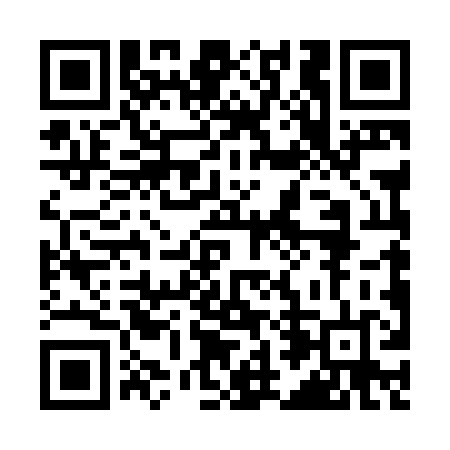 Ramadan times for Corduroy, Pennsylvania, USAMon 11 Mar 2024 - Wed 10 Apr 2024High Latitude Method: Angle Based RulePrayer Calculation Method: Islamic Society of North AmericaAsar Calculation Method: ShafiPrayer times provided by https://www.salahtimes.comDateDayFajrSuhurSunriseDhuhrAsrIftarMaghribIsha11Mon6:176:177:331:264:437:197:198:3412Tue6:166:167:321:254:447:207:208:3613Wed6:146:147:301:254:447:217:218:3714Thu6:126:127:281:254:457:227:228:3815Fri6:116:117:271:244:467:237:238:3916Sat6:096:097:251:244:467:247:248:4017Sun6:076:077:231:244:477:257:258:4118Mon6:056:057:221:244:477:267:268:4319Tue6:046:047:201:234:487:277:278:4420Wed6:026:027:181:234:497:297:298:4521Thu6:006:007:161:234:497:307:308:4622Fri5:585:587:151:224:507:317:318:4723Sat5:565:567:131:224:507:327:328:4924Sun5:555:557:111:224:517:337:338:5025Mon5:535:537:101:214:517:347:348:5126Tue5:515:517:081:214:527:357:358:5227Wed5:495:497:061:214:527:367:368:5428Thu5:475:477:051:214:537:377:378:5529Fri5:455:457:031:204:537:387:388:5630Sat5:445:447:011:204:547:397:398:5731Sun5:425:427:001:204:547:417:418:591Mon5:405:406:581:194:557:427:429:002Tue5:385:386:561:194:557:437:439:013Wed5:365:366:541:194:557:447:449:024Thu5:345:346:531:194:567:457:459:045Fri5:325:326:511:184:567:467:469:056Sat5:305:306:501:184:577:477:479:067Sun5:295:296:481:184:577:487:489:088Mon5:275:276:461:174:577:497:499:099Tue5:255:256:451:174:587:507:509:1010Wed5:235:236:431:174:587:517:519:12